EDUCATION POLICY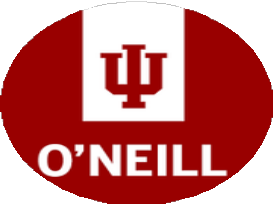 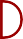 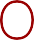 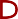 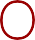 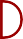 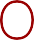 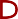 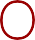 GUIDE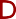 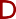 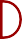 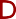 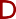 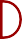 O'Neill Career Hub: PSA CommunitySummaryWhen government funding is cut in the education sector, there is an enormous need for education advocates and policymakers to restructure the education system. Professionals in this field set educational standards and policy, promote access and equity, and provide vision, direction, and leadership in the management of education systems. It is important to monitor and analyzeeconomic, social, and political issues affecting education, which is provided by government systems as well as nonprofit organizations.EmployersTeach for AmericaNational Education AssociationU.S. Department of Education Indiana State Teachers Association Association of School Business OfficialsIndiana School Boards Association After School MattersOther ResourcesState Education Trends for 2023 National School Boards Association Association for Public Policy Analysis and ManagementEducation Commission of the States Association of School Board Officials National Business Officers Association